SOLICITUD PARA EL EJERCICIO DE LOS DERECHOS DE LOS TITULARES DE LOS DATOS PERSONALES EN POSESIÓN DE LAKPA“Derechos ARCO / Revocación del Consentimiento / Limitación de Uso y/o Divulgación de los Datos Personales”La presente solicitud está diseñada para atender en tiempo y forma y fondo el ejercicio de sus derechos de Acceso, Rectificación, Cancelación u Oposición (Derechos Arco), así como su decisión de revocar su consentimiento o de solicitar se limite el uso y/o divulgación de sus datos personales, según este previsto en la Ley Federal de Protección de Datos Personales en Posesión de los Particulares (en adelante “Ley”).Le recordamos que los Derechos Arco solo pueden ser ejercidos por el titular o su representante legal previa acreditación de su identidad (favor de adjuntar su identificación).Para estar en posibilidades de dar atención a su solicitud le solicitamos completar la siguiente información, que se encuentra alineada a los artículos 32, 34 y 35 de la Ley.Datos del TitularCalidad del Titular:En caso de ser cotitular, tercero relacionado o asesor de inversión favor de indicar el RFC del Cliente principal o Partner que firmó el contrato con LAKPA: Datos GeneralesDomicilio:Documentos que acompañan la solicitud (favor de marcar el documento que adjunte a la solicitud)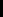 Representante Legal (en caso de que aplique)En caso de ser representante legal del titular, deberá acompañar a la presente solicitud, copia electrónica del instrumento público correspondiente.Derecho que se ejerce: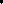 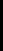 Especificaciones de su solicitudAdjuntar documentación necesaria:Favor de acompañar toda la documentación que considere sustente su solicitud y nos permita tramitarla de forma eficiente.En particular, si desea ejercer el derecho de rectificación, favor de adjuntar la documentación correspondiente que sustente la actualización de sus datos, como comprobantes de domicilio, identificación oficial 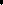 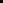 Enlistar los documentos acreditativos adjuntos al correo electrónico mediante el cual realice su Solicitud de ejercer alguno de sus Derechos ARCO. 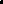 Aviso de Privacidad SimplificadoLakpa con domicilio en Montañas Calizas 465, Lomas de Chapultepec, Miguel Hidalgo, CDMX, C.P. 11000 tratará sus datos personales con la finalidad de atender su solicitud y, en su caso ejercer su derecho. Podrá conocer el aviso de privacidad integral solicitándolo a la dirección de correo compliance@lakpa.com.mx o puede consultarlo en la dirección https://lakpa.mx/ en la sección “Marco Regulatorio”.Apellido paterno, materno y nombre (s) sin abreviaturasFecha de nacimientoRFC: Teléfono:Correo electrónico:Calle, avenida o vía:Num. Ext.Num. Int.Colonia: Alcaldía/Municipio:Ciudad o Población:Entidad Federativa:País: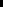 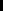 C.P.Nombre completo:Nombre completo y firma del titular de los datos personalesFecha: